Your Library’s Name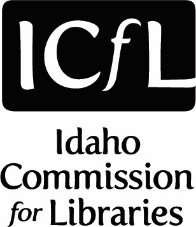 Social Media AmbassadorWe invite you to participate in extending our reach into the community by becoming a Social Media Ambassador. Help raise awareness of your library on social media and at the same time, raise the Library’s awareness of you, its supporter.Become a Social Media AmbassadorAmbassadorship is one way to volunteer for the library - no application required! Simply sign up to receive ambassador emails (indicate where they can sign up and provide a link). We are active on several social media platforms. We’re organizing ambassadors across platforms through emails by individual staff members that we’ll send to your inbox. We’ll give you the scoop on library programs and projects and highlight relevant hashtags.Though your participation takes place online, occasionally we organize special in-person events at the library just for our ambassadorsWhat We’re Asking Ambassadors to DoIn addition to reading ambassador emails:Add us on your favorite social media platforms.Share your stories and what you love about the library – maybe an upcoming event, a recent blog post, your favorite branch or what you're reading, watching and listening to.Use a certain hashtag when we encourage you to do so – for instance, tell others “I am an ambassador” to show your support for the library.